Creadores de palabras por omisión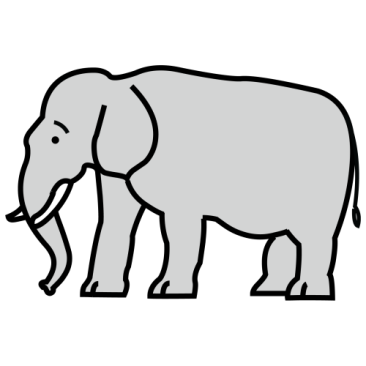 Escribe el nombre de la palabra representada en la imagen.ELEFANTEDivídela en sus sílabas correspondientes.E-LE-FAN-TEEscribe el nombre eliminando la tercera sílaba.ELETEInventa un significado para esta nueva palabra.Elete: Un animal exótico de plumaje colorido, que se encuantra en el sur de AustraliaCreadores de palabras por omisiónEscribe el nombre de la palabra representada en la imagen.Divídela en sus sílabas correspondientes.Escribe el nombre eliminando la segunda sílaba.Inventa un significado para esta nueva palabra.